      ΠΡΟΓΡΑΜΜΑ  ΧΕΙΜΕΡΙΝΟΥ ΕΞΑΜΗΝΟΥ  ΑΚΑΔΗΜΑΪΚΟΥ  ΕΤΟΥΣ  2016-2017(Έναρξη μαθημάτων  Δευτέρα 3  Οκτωβρίου 2015)Αίθουσες Γρυπάρειο Μέγαρο: Αίθουσα 111 Α΄ ορόφου, Εργαστήριο Νέων Τεχνολογιών  Β΄ ορόφου  202, Οπτικοακουστικό Εργαστήριο Β’ ορόφου 212,  Αίθουσες Γ’ ορόφου αρ. 304, 307Ιπποκράτους 7 1ος όροφος: μικρή Αίθουσα Α, Αμφιθέατρο: μεγάλη Αίθουσα (Αίθουσα Β) Αίθουσα: Αγγελοπούλου: Γρυπάρειο Μέγαρο, Σοφοκλέους και Αριστείδου 11Ταινιοθήκη Ελλάδος:  Ιερά  Οδός 48 και Μεγάλου Αλεξάνδρου (στάση Μετρό Κεραμικού)ΝΑ ΕΝΗΜΕΡΩΝΕΣΤΕ ΑΠΟ ΤΗΝ ΙΣΤΟΣΕΛΙΔΑ ΤΟΥ ΤΜΗΜΑΤΟΣ ΓΙΑ ΤΥΧΟΝ ΑΛΛΑΓΕΣΑ΄  ΕΞΑΜΗΝΟΓ΄  ΕΞΑΜΗΝΟΕ΄  ΕΞΑΜΗΝΟ - ΥΠΟΧΡΕΩΤΙΚΑ  ΜΑΘΗΜΑΤΑΖ΄  ΕΞΑΜΗΝΟ - ΥΠΟΧΡΕΩΤΙΚΑ  ΜΑΘΗΜΑΤΑΖ΄  ΕΞΑΜΗΝΟ – ΣΕΜΙΝΑΡΙΑΕ΄  ΚΑΙ  Ζ΄  ΕΞΑΜΗΝΑ - ΜΑΘΗΜΑΤΑ  ΕΠΙΛΟΓΗΣ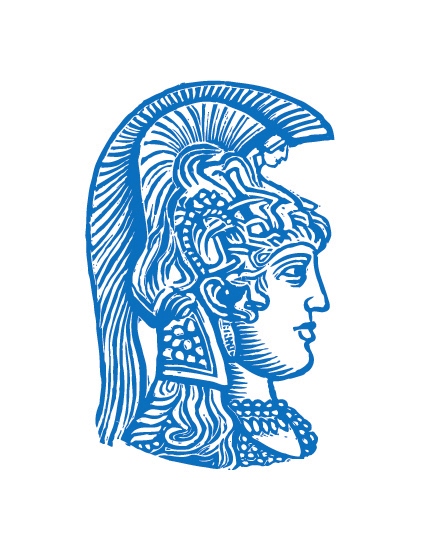        ΕΘΝΙΚΟ  ΚΑΙ  ΚΑΠΟΔΙΣΤΡΙΑΚΟ  ΠΑΝΕΠΙΣΤΗΜΙΟ  ΑΘΗΝΩΝ   ΤΜΗΜΑ  ΕΠΙΚΟΙΝΩΝΙΑΣ  ΚΑΙ  ΜΕΣΩΝ  ΜΑΖΙΚΗΣ  ΕΝΗΜΕΡΩΣΗΣΗΜΕΡΑΩΡΑΜΑΘΗΜΑΔΙΔΑΣΚΟΝΤΕΣΑΙΘΟΥΣΑΔευτέρα12-3Κοινωνική Θεωρία(κατ’ επιλογή υποχρεωτικό)ΤσαλίκηΙπποκράτους ΒΤρίτη12-3Πρακτικές εφαρμογές στην Τεχνολογία της Πληροφορίας στην Επικοινωνία και τα ΜΜΕ(κατ’ επιλογή υποχρεωτικό)ΜουρλάςΑίθουσα 202(ομάδα Α)Τρίτη3-6Θεωρία της Μαζικής ΕπικοινωνίαςΠαναγιωτόπουλος/ΠουλακιδάκοςΙπποκράτους ΒΤετάρτη10-1Πρακτικές εφαρμογές στην Τεχνολογία της Πληροφορίας στην Επικοινωνία και τα ΜΜΕ(κατ’ επιλογή υποχρεωτικό)ΜουρλάςΑίθουσα 202(ομάδα Β)Τετάρτη    12-3Εικαστικές Τέχνες και Επικοινωνία(κατ’ επιλογή υποχρεωτικό)ΔιαμαντοπούλουΑίθουσα 111Πέμπτη12-3Ιστορία των ΜΜΕ ΠαπαναστασίουΙπποκράτους ΒΠέμπτη3-6Τεχνολογία της Πληροφορίας στην Επικοινωνία και τα ΜΜΕΜουρλάςΑγγελοπούλουΠαρασκευή12-3Βασικές Έννοιες στη Θεωρία της ΕπικοινωνίαςΡήγουΑγγελοπούλουΠαρασκευή3-6Εισαγωγή στην Ψυχολογία της Επικοινωνίας ΧρηστάκηςΙπποκράτους ΒΗΜΕΡΑΩΡΑΜΑΘΗΜΑΔΙΔΑΣΚΟΝΤΕΣΑΙΘΟΥΣΑΔευτέρα12-3Ευρωπαϊκή ενοποίηση και κρίση(κατ’ επιλογή υποχρεωτικό)ΧαραλάμπηςΙπποκράτους Α    Τετάρτη12-3Οργάνωση και πολιτική των ΜΜΕΠαπαθανασόπουλοςΙπποκράτους Β    Τετάρτη3-6Παραγωγή οπτικοακουστικού περιεχομένου(κατ’ επιλογή υποχρεωτικό)ΜύρτουΙπποκράτους ΑΠέμπτη12-3Το Σώμα στην Τέχνη και στον ΠολιτισμόΡήγουΑγγελοπούλουΠέμπτη3-6Πολιτική ΕπικοινωνίαΔεμερτζής/ΠουλακιδάκοςΙπποκράτους ΒΠαρασκευή9-12Εισαγωγή στην Κοινωνική Ψυχολογία(κατ’ επιλογή υποχρεωτικό)Χατζούλη Ιπποκράτους ΒΠαρασκευή12-3Εισαγωγή στη διαφημιστική επικοινωνίαΠαπαθανασόπουλος/ ΧαιρετάκηςΙπποκράτους ΒΗΜΕΡΑΩΡΑΜΑΘΗΜΑΔΙΔΑΣΚΟΝΤΕΣΑΙΘΟΥΣΑΤρίτη3-6Λειτουργία και Πρακτικές της ΔημοσιογραφίαςΚομνηνού/ ΑλεξόπουλοςΙπποκράτους ΑΤετάρτη12-3Φιλοσοφία της Επικοινωνίας και ΠολιτισμόςΚαραποστόληςΑίθουσα 302Πέμπτη12-3Γνωστικοί και Συναισθηματικοί Παράγοντες στην ΕπικοινωνίαΝτάβουΑίθουσα 302ΗΜΕΡΑΩΡΑΜΑΘΗΜΑΔΙΔΑΣΚΟΝΤΕΣΑΙΘΟΥΣΑΔευτέρα3-6Κοινωνικοί Θεσμοί και Κοινωνικές Μεταβολές στην ΕλλάδαΠαναγιωτοπούλουΙπποκράτους ΒΔευτέρα6-9Ελληνικό Πολιτικό Σύστημα- Συγκριτική ΔιάστασηΧαραλάμπηςΑίθουσα 302ΗΜΕΡΑΩΡΑΜΑΘΗΜΑΔΙΔΑΣΚΟΝΤΕΣΑΙΘΟΥΣΑΔευτέρα12-3Ερμηνεία λογοτεχνικών κειμένωνΦιλοκύπρουΑίθουσα 302Δευτέρα12-3Οπτική Επικοινωνία-Οπτικός ΣχεδιασμόςΧαρίτοςΑίθουσα 202Τρίτη 12-3Ψηφιακή αφήγησηΓκούσκος  Αίθουσα 102Τρίτη 3-6Διαλεκτική της εικόναςΔιαμαντοπούλουΑίθουσα 307Τρίτη 3-6Διαδικτυακή ΔημοσιογραφίαΜουρλάςΑίθουσα 202Τρίτη 6-9Παραγωγή Τηλεταινίας και Φιλμ ΝτοκουμέντουΚομνηνού/Μύρτου         Αίθουσα 307Τετάρτη12-3Ηθική, Επικοινωνία και ΒιοηθικήΡήγουΑίθουσα 102Τετάρτη3-6Εμπειρική Έρευνα στα ΜΜΕΠαναγιωτοπούλουΑίθουσα 307Τετάρτη3-6Διεπιστημονικά θέματα πολιτικής κουλτούραςΔεμερτζήςΑίθουσα 302Τετάρτη3-6Επικοινωνία στις Διαπροσωπικές ΣχέσειςΧρηστάκηςΙπποκράτους Β Τετάρτη6-9Ραδιοφωνική παραγωγήΜαρίνα Ρήγου/ΜύρτουΑίθουσα 111ΗΜΕΡΑΩΡΑΜΑΘΗΜΑΔΙΔΑΣΚΟΝΤΕΣΑΙΘΟΥΣΑΔευτέρα12-3Διεθνείς κρίσεις και ΜΜΕΠαπαναστασίουΑίθουσα 102Τρίτη12-3Διοίκηση και Μάρκετινγκ των ΜΜΕΑρμενάκης/ΧαιρετάκηςΑίθουσα 302Τρίτη12-3Ταυτότητα και μετανεωτερικότηταΠαναγιωτόπουλοςΙπποκράτους ΑΤρίτη6-9Δίκαιο Πληροφορίας – Ειδικά ΠεδίαΤσεβάςΑίθουσα 111Τρίτη6-9Ανάλυση δημοσιογραφικού λόγου ΜοσχονάςΑίθουσα 102Τετάρτη9-12Ποίηση και ΕπικοινωνίαΦιλοκύπρουΑίθουσα 102Τετάρτη3-6Ζητήματα Φιλοσοφίας της Γλώσσας   ΜοσχονάςΑίθουσα 111Πέμπτη3-6Αισθητική και Πολιτική: τα Νεωτερικά Ρεύματα στον ΚινηματογράφοΚομνηνούΑίθουσα 307Πέμπτη3-6Γαλλική Γλώσσα και Πολιτισμός ΙΧριστοπούλουΓραφείο 308Πέμπτη6-9Γαλλική Γλώσσα και Γραφή στα ΜΜΕ ΙΧριστοπούλουΓραφείο 308Παρασκευή9-12Σχεδιασμός, Ανάπτυξη και Διοίκηση Ψηφιακής ΕπικοινωνίαςΓκούσκοςΑίθουσα 202Παρασκευή12-3Παίγνια Ψηφιακής ΕπικοινωνίαςΓκούσκοςΑίθουσα 202Παρασκευή6-9Δημόσιες ΣχέσειςΠαπαθανασόπουλοςΣυνεργάτης: ΘεοδώρουΑγγελοπούλου